Whitewright Area Chamber of Commerce  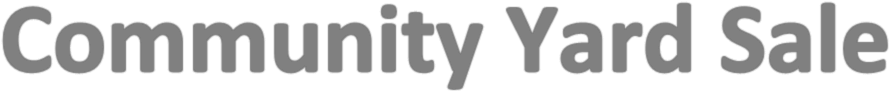 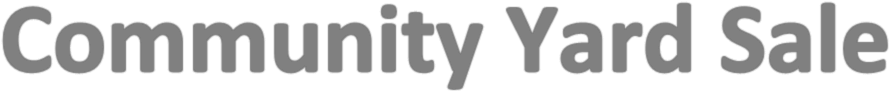 Friday, May 13th and Saturday, May 14th, 2022 8:00 AM – 2:00 PM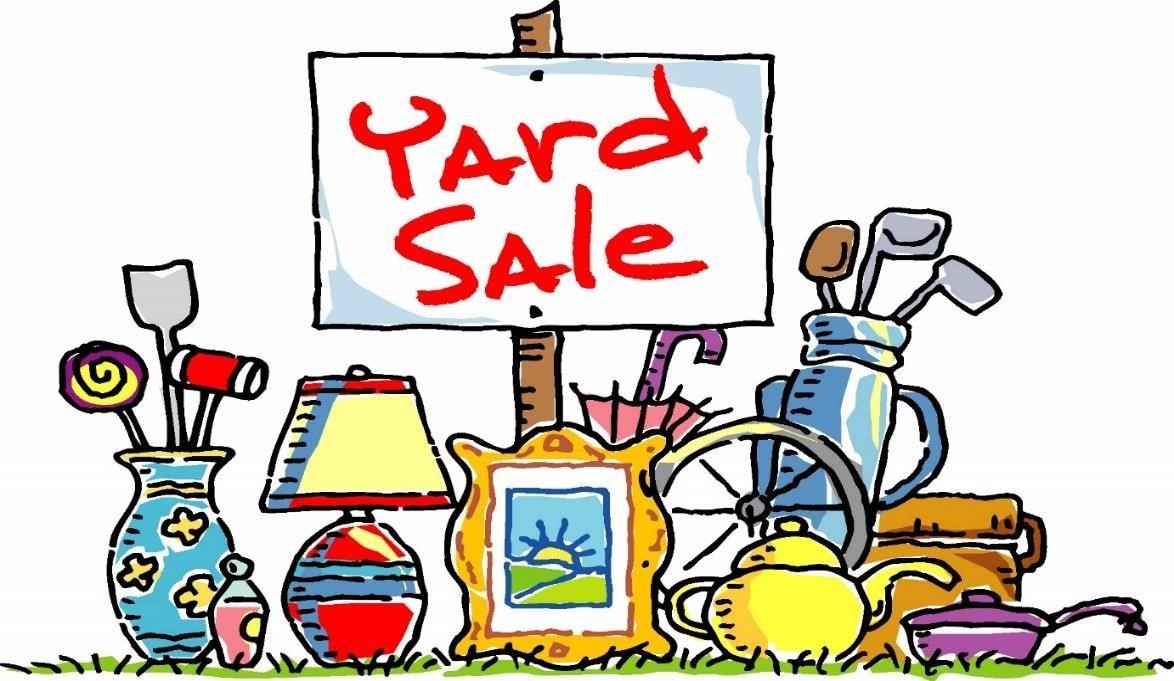 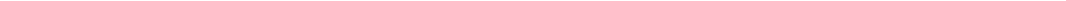 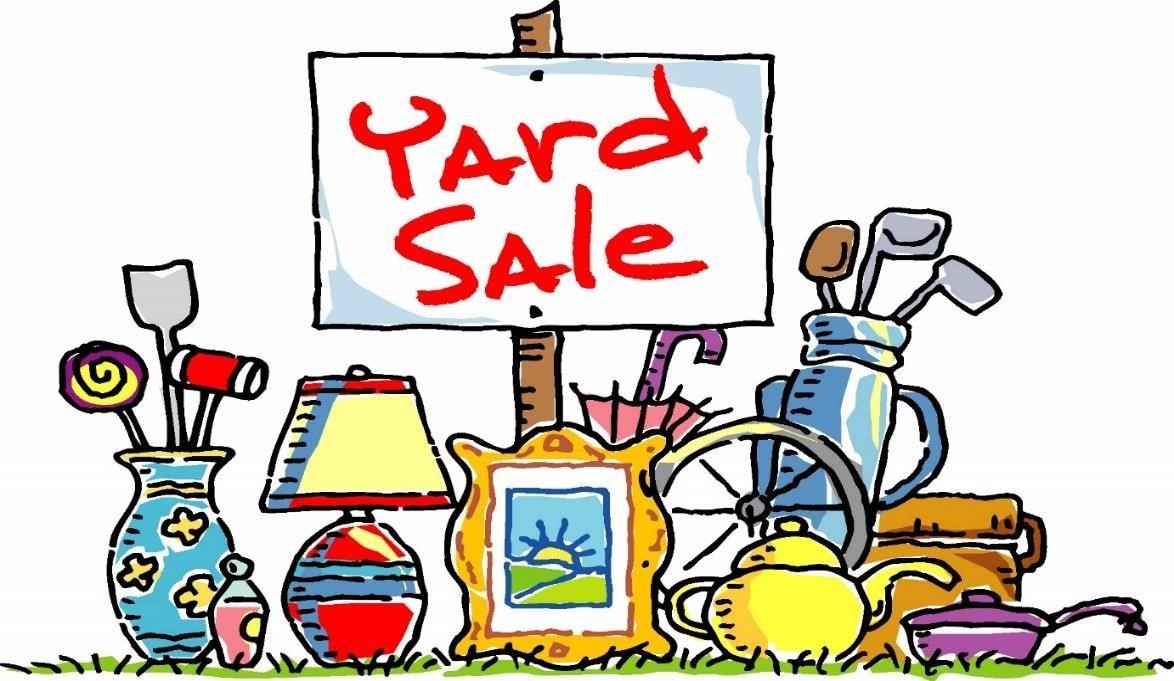 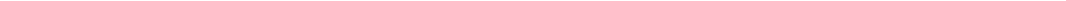 Get your Yard Sale map early at the Whitewright Visitors Center and City Hall beginning Thursday, May 12th or online at www.whitewright.org   Maps available at each sale site day of Yard Sales.  Shoppers get your map stamped at each site visited, maps with most stamps will be entered in Drawing for a chance to win a Prize!  Turn your maps into Visitor’s Center 113 W. Grand or City Hall 206 W. Grand by Wednesday, May 18th, 2022 Include your name and contact number on your map.Visitor Center open Tuesday – Saturday from 10:00 AM to 2:00 PM.  903.364.2000  